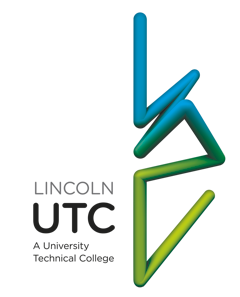                        PUPIL PREMIUM SUMMARY     2015/16 – 2017/182015 / 20162015 / 20162015 / 20162016 / 20172016 / 20172016 / 20172017 / 20182017 / 20182017 / 2018PPNot PPAllPPNot PPAllPPNot PPAllCohort size
(number of students)146579144862172744A* to C English %646867A* to C maths %938687A* to C English and maths %646262Grade 4 to 9 English %657573888184Grade 4 to 9 maths %7983821008289Grade 4 to 9 English and maths %647169886375Grade 5 to 9 English %364240712643Grade 5 to 9 maths %645860594852Grade 5 to 9 English and maths %363334412230Attainment 8
(average point score)4.814.764.794.14.464.385.044.104.46Progress 8 (KS2 to KS4)-0.36-0.26-0.28-1.18-0.42-0.59-0.38-0.33-0.35Progress 8 (KS3 to KS4)+0.10+0.07+0.08In 2017 / 2018 Pupil premium students' attainment was significantly ahead of non-disadvantaged students, both within the UTC and in comparison with national averages … at all threshold levels, in English and maths and for average point score across all subjects taken.In 2017 / 2018 Pupil premium students' attainment was significantly ahead of non-disadvantaged students, both within the UTC and in comparison with national averages … at all threshold levels, in English and maths and for average point score across all subjects taken.In 2017 / 2018 Pupil premium students' attainment was significantly ahead of non-disadvantaged students, both within the UTC and in comparison with national averages … at all threshold levels, in English and maths and for average point score across all subjects taken.In 2017 / 2018 Pupil premium students' attainment was significantly ahead of non-disadvantaged students, both within the UTC and in comparison with national averages … at all threshold levels, in English and maths and for average point score across all subjects taken.In 2017 / 2018 Pupil premium students' attainment was significantly ahead of non-disadvantaged students, both within the UTC and in comparison with national averages … at all threshold levels, in English and maths and for average point score across all subjects taken.In 2017 / 2018 Pupil premium students' attainment was significantly ahead of non-disadvantaged students, both within the UTC and in comparison with national averages … at all threshold levels, in English and maths and for average point score across all subjects taken.In 2017 / 2018 Pupil premium students' attainment was significantly ahead of non-disadvantaged students, both within the UTC and in comparison with national averages … at all threshold levels, in English and maths and for average point score across all subjects taken.In 2017 / 2018 Pupil premium students' attainment was significantly ahead of non-disadvantaged students, both within the UTC and in comparison with national averages … at all threshold levels, in English and maths and for average point score across all subjects taken.In 2017 / 2018 Pupil premium students' attainment was significantly ahead of non-disadvantaged students, both within the UTC and in comparison with national averages … at all threshold levels, in English and maths and for average point score across all subjects taken.In 2017 / 2018 Pupil premium students' attainment was significantly ahead of non-disadvantaged students, both within the UTC and in comparison with national averages … at all threshold levels, in English and maths and for average point score across all subjects taken.In 2017 / 2018 Pupil premium students' attainment was significantly ahead of non-disadvantaged students, both within the UTC and in comparison with national averages … at all threshold levels, in English and maths and for average point score across all subjects taken.In 2017 / 2018 Pupil premium students made slightly less progress (KS2 to KS4) than non-disadvantaged students (-0.38 and -0.33 respectively). This progress gap is significantly smaller than national average  where Pupil premium Progress 8 is -0.46 compared to +0.10 for non-disadvantaged students.In 2017 / 2018 Pupil premium students made slightly less progress (KS2 to KS4) than non-disadvantaged students (-0.38 and -0.33 respectively). This progress gap is significantly smaller than national average  where Pupil premium Progress 8 is -0.46 compared to +0.10 for non-disadvantaged students.In 2017 / 2018 Pupil premium students made slightly less progress (KS2 to KS4) than non-disadvantaged students (-0.38 and -0.33 respectively). This progress gap is significantly smaller than national average  where Pupil premium Progress 8 is -0.46 compared to +0.10 for non-disadvantaged students.In 2017 / 2018 Pupil premium students made slightly less progress (KS2 to KS4) than non-disadvantaged students (-0.38 and -0.33 respectively). This progress gap is significantly smaller than national average  where Pupil premium Progress 8 is -0.46 compared to +0.10 for non-disadvantaged students.In 2017 / 2018 Pupil premium students made slightly less progress (KS2 to KS4) than non-disadvantaged students (-0.38 and -0.33 respectively). This progress gap is significantly smaller than national average  where Pupil premium Progress 8 is -0.46 compared to +0.10 for non-disadvantaged students.In 2017 / 2018 Pupil premium students made slightly less progress (KS2 to KS4) than non-disadvantaged students (-0.38 and -0.33 respectively). This progress gap is significantly smaller than national average  where Pupil premium Progress 8 is -0.46 compared to +0.10 for non-disadvantaged students.In 2017 / 2018 Pupil premium students made slightly less progress (KS2 to KS4) than non-disadvantaged students (-0.38 and -0.33 respectively). This progress gap is significantly smaller than national average  where Pupil premium Progress 8 is -0.46 compared to +0.10 for non-disadvantaged students.In 2017 / 2018 Pupil premium students made slightly less progress (KS2 to KS4) than non-disadvantaged students (-0.38 and -0.33 respectively). This progress gap is significantly smaller than national average  where Pupil premium Progress 8 is -0.46 compared to +0.10 for non-disadvantaged students.In 2017 / 2018 Pupil premium students made slightly less progress (KS2 to KS4) than non-disadvantaged students (-0.38 and -0.33 respectively). This progress gap is significantly smaller than national average  where Pupil premium Progress 8 is -0.46 compared to +0.10 for non-disadvantaged students.In 2017 / 2018 Pupil premium students made slightly less progress (KS2 to KS4) than non-disadvantaged students (-0.38 and -0.33 respectively). This progress gap is significantly smaller than national average  where Pupil premium Progress 8 is -0.46 compared to +0.10 for non-disadvantaged students.In 2017 / 2018 Pupil premium students made slightly less progress (KS2 to KS4) than non-disadvantaged students (-0.38 and -0.33 respectively). This progress gap is significantly smaller than national average  where Pupil premium Progress 8 is -0.46 compared to +0.10 for non-disadvantaged students.On the KS3 to KS4 measure (appropriate for UTCs with year 10 entry), Pupil premium students made marginally more progress than their non-disadvantaged peers (+0.10 and +0.07 respectively).On the KS3 to KS4 measure (appropriate for UTCs with year 10 entry), Pupil premium students made marginally more progress than their non-disadvantaged peers (+0.10 and +0.07 respectively).On the KS3 to KS4 measure (appropriate for UTCs with year 10 entry), Pupil premium students made marginally more progress than their non-disadvantaged peers (+0.10 and +0.07 respectively).On the KS3 to KS4 measure (appropriate for UTCs with year 10 entry), Pupil premium students made marginally more progress than their non-disadvantaged peers (+0.10 and +0.07 respectively).On the KS3 to KS4 measure (appropriate for UTCs with year 10 entry), Pupil premium students made marginally more progress than their non-disadvantaged peers (+0.10 and +0.07 respectively).On the KS3 to KS4 measure (appropriate for UTCs with year 10 entry), Pupil premium students made marginally more progress than their non-disadvantaged peers (+0.10 and +0.07 respectively).On the KS3 to KS4 measure (appropriate for UTCs with year 10 entry), Pupil premium students made marginally more progress than their non-disadvantaged peers (+0.10 and +0.07 respectively).On the KS3 to KS4 measure (appropriate for UTCs with year 10 entry), Pupil premium students made marginally more progress than their non-disadvantaged peers (+0.10 and +0.07 respectively).On the KS3 to KS4 measure (appropriate for UTCs with year 10 entry), Pupil premium students made marginally more progress than their non-disadvantaged peers (+0.10 and +0.07 respectively).On the KS3 to KS4 measure (appropriate for UTCs with year 10 entry), Pupil premium students made marginally more progress than their non-disadvantaged peers (+0.10 and +0.07 respectively).On the KS3 to KS4 measure (appropriate for UTCs with year 10 entry), Pupil premium students made marginally more progress than their non-disadvantaged peers (+0.10 and +0.07 respectively).